личная подпись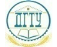 МИНИСТЕРСТВО НАУКИ И ВЫСШЕГО ОБРАЗОВАНИЯ РОССИЙСКОЙ ФЕДЕРАЦИИМИНИСТЕРСТВО НАУКИ И ВЫСШЕГО ОБРАЗОВАНИЯ РОССИЙСКОЙ ФЕДЕРАЦИИМИНИСТЕРСТВО НАУКИ И ВЫСШЕГО ОБРАЗОВАНИЯ РОССИЙСКОЙ ФЕДЕРАЦИИМИНИСТЕРСТВО НАУКИ И ВЫСШЕГО ОБРАЗОВАНИЯ РОССИЙСКОЙ ФЕДЕРАЦИИМИНИСТЕРСТВО НАУКИ И ВЫСШЕГО ОБРАЗОВАНИЯ РОССИЙСКОЙ ФЕДЕРАЦИИМИНИСТЕРСТВО НАУКИ И ВЫСШЕГО ОБРАЗОВАНИЯ РОССИЙСКОЙ ФЕДЕРАЦИИМИНИСТЕРСТВО НАУКИ И ВЫСШЕГО ОБРАЗОВАНИЯ РОССИЙСКОЙ ФЕДЕРАЦИИМИНИСТЕРСТВО НАУКИ И ВЫСШЕГО ОБРАЗОВАНИЯ РОССИЙСКОЙ ФЕДЕРАЦИИМИНИСТЕРСТВО НАУКИ И ВЫСШЕГО ОБРАЗОВАНИЯ РОССИЙСКОЙ ФЕДЕРАЦИИМИНИСТЕРСТВО НАУКИ И ВЫСШЕГО ОБРАЗОВАНИЯ РОССИЙСКОЙ ФЕДЕРАЦИИМИНИСТЕРСТВО НАУКИ И ВЫСШЕГО ОБРАЗОВАНИЯ РОССИЙСКОЙ ФЕДЕРАЦИИМИНИСТЕРСТВО НАУКИ И ВЫСШЕГО ОБРАЗОВАНИЯ РОССИЙСКОЙ ФЕДЕРАЦИИМИНИСТЕРСТВО НАУКИ И ВЫСШЕГО ОБРАЗОВАНИЯ РОССИЙСКОЙ ФЕДЕРАЦИИМИНИСТЕРСТВО НАУКИ И ВЫСШЕГО ОБРАЗОВАНИЯ РОССИЙСКОЙ ФЕДЕРАЦИИМИНИСТЕРСТВО НАУКИ И ВЫСШЕГО ОБРАЗОВАНИЯ РОССИЙСКОЙ ФЕДЕРАЦИИМИНИСТЕРСТВО НАУКИ И ВЫСШЕГО ОБРАЗОВАНИЯ РОССИЙСКОЙ ФЕДЕРАЦИИМИНИСТЕРСТВО НАУКИ И ВЫСШЕГО ОБРАЗОВАНИЯ РОССИЙСКОЙ ФЕДЕРАЦИИМИНИСТЕРСТВО НАУКИ И ВЫСШЕГО ОБРАЗОВАНИЯ РОССИЙСКОЙ ФЕДЕРАЦИИМИНИСТЕРСТВО НАУКИ И ВЫСШЕГО ОБРАЗОВАНИЯ РОССИЙСКОЙ ФЕДЕРАЦИИФЕДЕРАЛЬНОЕ ГОСУДАРСТВЕННОЕ БЮДЖЕТНОЕ ОБРАЗОВАТЕЛЬНОЕ УЧРЕЖДЕНИЕ ВЫСШЕГО ОБРАЗОВАНИЯ«ДОНСКОЙ ГОСУДАРСТВЕННЫЙ ТЕХНИЧЕСКИЙ УНИВЕРСИТЕТ»(ДГТУ)ФЕДЕРАЛЬНОЕ ГОСУДАРСТВЕННОЕ БЮДЖЕТНОЕ ОБРАЗОВАТЕЛЬНОЕ УЧРЕЖДЕНИЕ ВЫСШЕГО ОБРАЗОВАНИЯ«ДОНСКОЙ ГОСУДАРСТВЕННЫЙ ТЕХНИЧЕСКИЙ УНИВЕРСИТЕТ»(ДГТУ)ФЕДЕРАЛЬНОЕ ГОСУДАРСТВЕННОЕ БЮДЖЕТНОЕ ОБРАЗОВАТЕЛЬНОЕ УЧРЕЖДЕНИЕ ВЫСШЕГО ОБРАЗОВАНИЯ«ДОНСКОЙ ГОСУДАРСТВЕННЫЙ ТЕХНИЧЕСКИЙ УНИВЕРСИТЕТ»(ДГТУ)ФЕДЕРАЛЬНОЕ ГОСУДАРСТВЕННОЕ БЮДЖЕТНОЕ ОБРАЗОВАТЕЛЬНОЕ УЧРЕЖДЕНИЕ ВЫСШЕГО ОБРАЗОВАНИЯ«ДОНСКОЙ ГОСУДАРСТВЕННЫЙ ТЕХНИЧЕСКИЙ УНИВЕРСИТЕТ»(ДГТУ)ФЕДЕРАЛЬНОЕ ГОСУДАРСТВЕННОЕ БЮДЖЕТНОЕ ОБРАЗОВАТЕЛЬНОЕ УЧРЕЖДЕНИЕ ВЫСШЕГО ОБРАЗОВАНИЯ«ДОНСКОЙ ГОСУДАРСТВЕННЫЙ ТЕХНИЧЕСКИЙ УНИВЕРСИТЕТ»(ДГТУ)ФЕДЕРАЛЬНОЕ ГОСУДАРСТВЕННОЕ БЮДЖЕТНОЕ ОБРАЗОВАТЕЛЬНОЕ УЧРЕЖДЕНИЕ ВЫСШЕГО ОБРАЗОВАНИЯ«ДОНСКОЙ ГОСУДАРСТВЕННЫЙ ТЕХНИЧЕСКИЙ УНИВЕРСИТЕТ»(ДГТУ)ФЕДЕРАЛЬНОЕ ГОСУДАРСТВЕННОЕ БЮДЖЕТНОЕ ОБРАЗОВАТЕЛЬНОЕ УЧРЕЖДЕНИЕ ВЫСШЕГО ОБРАЗОВАНИЯ«ДОНСКОЙ ГОСУДАРСТВЕННЫЙ ТЕХНИЧЕСКИЙ УНИВЕРСИТЕТ»(ДГТУ)ФЕДЕРАЛЬНОЕ ГОСУДАРСТВЕННОЕ БЮДЖЕТНОЕ ОБРАЗОВАТЕЛЬНОЕ УЧРЕЖДЕНИЕ ВЫСШЕГО ОБРАЗОВАНИЯ«ДОНСКОЙ ГОСУДАРСТВЕННЫЙ ТЕХНИЧЕСКИЙ УНИВЕРСИТЕТ»(ДГТУ)ФЕДЕРАЛЬНОЕ ГОСУДАРСТВЕННОЕ БЮДЖЕТНОЕ ОБРАЗОВАТЕЛЬНОЕ УЧРЕЖДЕНИЕ ВЫСШЕГО ОБРАЗОВАНИЯ«ДОНСКОЙ ГОСУДАРСТВЕННЫЙ ТЕХНИЧЕСКИЙ УНИВЕРСИТЕТ»(ДГТУ)ФЕДЕРАЛЬНОЕ ГОСУДАРСТВЕННОЕ БЮДЖЕТНОЕ ОБРАЗОВАТЕЛЬНОЕ УЧРЕЖДЕНИЕ ВЫСШЕГО ОБРАЗОВАНИЯ«ДОНСКОЙ ГОСУДАРСТВЕННЫЙ ТЕХНИЧЕСКИЙ УНИВЕРСИТЕТ»(ДГТУ)ФЕДЕРАЛЬНОЕ ГОСУДАРСТВЕННОЕ БЮДЖЕТНОЕ ОБРАЗОВАТЕЛЬНОЕ УЧРЕЖДЕНИЕ ВЫСШЕГО ОБРАЗОВАНИЯ«ДОНСКОЙ ГОСУДАРСТВЕННЫЙ ТЕХНИЧЕСКИЙ УНИВЕРСИТЕТ»(ДГТУ)ФЕДЕРАЛЬНОЕ ГОСУДАРСТВЕННОЕ БЮДЖЕТНОЕ ОБРАЗОВАТЕЛЬНОЕ УЧРЕЖДЕНИЕ ВЫСШЕГО ОБРАЗОВАНИЯ«ДОНСКОЙ ГОСУДАРСТВЕННЫЙ ТЕХНИЧЕСКИЙ УНИВЕРСИТЕТ»(ДГТУ)ФЕДЕРАЛЬНОЕ ГОСУДАРСТВЕННОЕ БЮДЖЕТНОЕ ОБРАЗОВАТЕЛЬНОЕ УЧРЕЖДЕНИЕ ВЫСШЕГО ОБРАЗОВАНИЯ«ДОНСКОЙ ГОСУДАРСТВЕННЫЙ ТЕХНИЧЕСКИЙ УНИВЕРСИТЕТ»(ДГТУ)ФЕДЕРАЛЬНОЕ ГОСУДАРСТВЕННОЕ БЮДЖЕТНОЕ ОБРАЗОВАТЕЛЬНОЕ УЧРЕЖДЕНИЕ ВЫСШЕГО ОБРАЗОВАНИЯ«ДОНСКОЙ ГОСУДАРСТВЕННЫЙ ТЕХНИЧЕСКИЙ УНИВЕРСИТЕТ»(ДГТУ)ФЕДЕРАЛЬНОЕ ГОСУДАРСТВЕННОЕ БЮДЖЕТНОЕ ОБРАЗОВАТЕЛЬНОЕ УЧРЕЖДЕНИЕ ВЫСШЕГО ОБРАЗОВАНИЯ«ДОНСКОЙ ГОСУДАРСТВЕННЫЙ ТЕХНИЧЕСКИЙ УНИВЕРСИТЕТ»(ДГТУ)ФЕДЕРАЛЬНОЕ ГОСУДАРСТВЕННОЕ БЮДЖЕТНОЕ ОБРАЗОВАТЕЛЬНОЕ УЧРЕЖДЕНИЕ ВЫСШЕГО ОБРАЗОВАНИЯ«ДОНСКОЙ ГОСУДАРСТВЕННЫЙ ТЕХНИЧЕСКИЙ УНИВЕРСИТЕТ»(ДГТУ)ФЕДЕРАЛЬНОЕ ГОСУДАРСТВЕННОЕ БЮДЖЕТНОЕ ОБРАЗОВАТЕЛЬНОЕ УЧРЕЖДЕНИЕ ВЫСШЕГО ОБРАЗОВАНИЯ«ДОНСКОЙ ГОСУДАРСТВЕННЫЙ ТЕХНИЧЕСКИЙ УНИВЕРСИТЕТ»(ДГТУ)ФЕДЕРАЛЬНОЕ ГОСУДАРСТВЕННОЕ БЮДЖЕТНОЕ ОБРАЗОВАТЕЛЬНОЕ УЧРЕЖДЕНИЕ ВЫСШЕГО ОБРАЗОВАНИЯ«ДОНСКОЙ ГОСУДАРСТВЕННЫЙ ТЕХНИЧЕСКИЙ УНИВЕРСИТЕТ»(ДГТУ)ФЕДЕРАЛЬНОЕ ГОСУДАРСТВЕННОЕ БЮДЖЕТНОЕ ОБРАЗОВАТЕЛЬНОЕ УЧРЕЖДЕНИЕ ВЫСШЕГО ОБРАЗОВАНИЯ«ДОНСКОЙ ГОСУДАРСТВЕННЫЙ ТЕХНИЧЕСКИЙ УНИВЕРСИТЕТ»(ДГТУ)УТВЕРЖДАЮУТВЕРЖДАЮУТВЕРЖДАЮУТВЕРЖДАЮУТВЕРЖДАЮДиректор КЭУПДиректор КЭУПДиректор КЭУПДиректор КЭУПДиректор КЭУП______________ В.И. Мигаль______________ В.И. Мигаль______________ В.И. Мигаль______________ В.И. Мигаль______________ В.И. Мигаль______________ В.И. Мигаль______________ В.И. Мигаль______________ В.И. Мигаль______________ В.И. Мигаль______________ В.И. Мигаль______________ В.И. Мигаль______________ В.И. Мигаль______________ В.И. Мигаль______________ В.И. Мигаль______________ В.И. МигальУчебная практикаУчебная практикаУчебная практикаУчебная практикаУчебная практикаУчебная практикаУчебная практикаУчебная практикаУчебная практикаУчебная практикаУчебная практикаУчебная практикаУчебная практикаУчебная практикаУчебная практикаУчебная практикаУчебная практикаУчебная практикаУчебная практикарабочая программа дисциплины (модуля)рабочая программа дисциплины (модуля)рабочая программа дисциплины (модуля)рабочая программа дисциплины (модуля)рабочая программа дисциплины (модуля)рабочая программа дисциплины (модуля)рабочая программа дисциплины (модуля)рабочая программа дисциплины (модуля)рабочая программа дисциплины (модуля)рабочая программа дисциплины (модуля)рабочая программа дисциплины (модуля)рабочая программа дисциплины (модуля)рабочая программа дисциплины (модуля)рабочая программа дисциплины (модуля)рабочая программа дисциплины (модуля)рабочая программа дисциплины (модуля)рабочая программа дисциплины (модуля)рабочая программа дисциплины (модуля)рабочая программа дисциплины (модуля)Закреплена заЗакреплена заКолледж экономики, управления и праваКолледж экономики, управления и праваКолледж экономики, управления и праваКолледж экономики, управления и праваКолледж экономики, управления и праваКолледж экономики, управления и праваКолледж экономики, управления и праваКолледж экономики, управления и праваКолледж экономики, управления и праваКолледж экономики, управления и праваКолледж экономики, управления и праваКолледж экономики, управления и праваКолледж экономики, управления и праваКолледж экономики, управления и праваУчебный планУчебный планУчебный планУчебный план09.02.07-16-1-2022-23 - ИС.plxИнформационные системы и программированиеПрофиль получаемого профессионального образования при реализации программы среднего общего образования: технологический09.02.07-16-1-2022-23 - ИС.plxИнформационные системы и программированиеПрофиль получаемого профессионального образования при реализации программы среднего общего образования: технологический09.02.07-16-1-2022-23 - ИС.plxИнформационные системы и программированиеПрофиль получаемого профессионального образования при реализации программы среднего общего образования: технологический09.02.07-16-1-2022-23 - ИС.plxИнформационные системы и программированиеПрофиль получаемого профессионального образования при реализации программы среднего общего образования: технологический09.02.07-16-1-2022-23 - ИС.plxИнформационные системы и программированиеПрофиль получаемого профессионального образования при реализации программы среднего общего образования: технологический09.02.07-16-1-2022-23 - ИС.plxИнформационные системы и программированиеПрофиль получаемого профессионального образования при реализации программы среднего общего образования: технологический09.02.07-16-1-2022-23 - ИС.plxИнформационные системы и программированиеПрофиль получаемого профессионального образования при реализации программы среднего общего образования: технологический09.02.07-16-1-2022-23 - ИС.plxИнформационные системы и программированиеПрофиль получаемого профессионального образования при реализации программы среднего общего образования: технологический09.02.07-16-1-2022-23 - ИС.plxИнформационные системы и программированиеПрофиль получаемого профессионального образования при реализации программы среднего общего образования: технологический09.02.07-16-1-2022-23 - ИС.plxИнформационные системы и программированиеПрофиль получаемого профессионального образования при реализации программы среднего общего образования: технологический09.02.07-16-1-2022-23 - ИС.plxИнформационные системы и программированиеПрофиль получаемого профессионального образования при реализации программы среднего общего образования: технологический09.02.07-16-1-2022-23 - ИС.plxИнформационные системы и программированиеПрофиль получаемого профессионального образования при реализации программы среднего общего образования: технологический09.02.07-16-1-2022-23 - ИС.plxИнформационные системы и программированиеПрофиль получаемого профессионального образования при реализации программы среднего общего образования: технологический09.02.07-16-1-2022-23 - ИС.plxИнформационные системы и программированиеПрофиль получаемого профессионального образования при реализации программы среднего общего образования: технологический09.02.07-16-1-2022-23 - ИС.plxИнформационные системы и программированиеПрофиль получаемого профессионального образования при реализации программы среднего общего образования: технологический09.02.07-16-1-2022-23 - ИС.plxИнформационные системы и программированиеПрофиль получаемого профессионального образования при реализации программы среднего общего образования: технологический09.02.07-16-1-2022-23 - ИС.plxИнформационные системы и программированиеПрофиль получаемого профессионального образования при реализации программы среднего общего образования: технологический09.02.07-16-1-2022-23 - ИС.plxИнформационные системы и программированиеПрофиль получаемого профессионального образования при реализации программы среднего общего образования: технологический09.02.07-16-1-2022-23 - ИС.plxИнформационные системы и программированиеПрофиль получаемого профессионального образования при реализации программы среднего общего образования: технологический09.02.07-16-1-2022-23 - ИС.plxИнформационные системы и программированиеПрофиль получаемого профессионального образования при реализации программы среднего общего образования: технологический09.02.07-16-1-2022-23 - ИС.plxИнформационные системы и программированиеПрофиль получаемого профессионального образования при реализации программы среднего общего образования: технологический09.02.07-16-1-2022-23 - ИС.plxИнформационные системы и программированиеПрофиль получаемого профессионального образования при реализации программы среднего общего образования: технологический09.02.07-16-1-2022-23 - ИС.plxИнформационные системы и программированиеПрофиль получаемого профессионального образования при реализации программы среднего общего образования: технологический09.02.07-16-1-2022-23 - ИС.plxИнформационные системы и программированиеПрофиль получаемого профессионального образования при реализации программы среднего общего образования: технологический09.02.07-16-1-2022-23 - ИС.plxИнформационные системы и программированиеПрофиль получаемого профессионального образования при реализации программы среднего общего образования: технологический09.02.07-16-1-2022-23 - ИС.plxИнформационные системы и программированиеПрофиль получаемого профессионального образования при реализации программы среднего общего образования: технологический09.02.07-16-1-2022-23 - ИС.plxИнформационные системы и программированиеПрофиль получаемого профессионального образования при реализации программы среднего общего образования: технологический09.02.07-16-1-2022-23 - ИС.plxИнформационные системы и программированиеПрофиль получаемого профессионального образования при реализации программы среднего общего образования: технологическийКвалификацияКвалификацияКвалификацияКвалификацияспециалист по информационным системамспециалист по информационным системамспециалист по информационным системамспециалист по информационным системамспециалист по информационным системамспециалист по информационным системамспециалист по информационным системамспециалист по информационным системамспециалист по информационным системамспециалист по информационным системамспециалист по информационным системамспециалист по информационным системамспециалист по информационным системамспециалист по информационным системамФорма обученияФорма обученияФорма обученияФорма обученияочнаяочнаяочнаяочнаяочнаяочнаяочнаяочнаяочнаяочнаяочнаяочнаяочнаяочнаяОбщая трудоемкостьОбщая трудоемкостьОбщая трудоемкость0 ЗЕТ0 ЗЕТ0 ЗЕТ0 ЗЕТЧасов по учебному плануЧасов по учебному плануЧасов по учебному плануЧасов по учебному плануЧасов по учебному плану3636Формы контроля  в семестрах:Формы контроля  в семестрах:Формы контроля  в семестрах:Формы контроля  в семестрах:Формы контроля  в семестрах:в том числе:в том числе:в том числе:в том числе:в том числе:зачеты с оценкой 4зачеты с оценкой 4зачеты с оценкой 4аудиторные занятияаудиторные занятияаудиторные занятияаудиторные занятия3636зачеты с оценкой 4зачеты с оценкой 4зачеты с оценкой 4самостоятельная работасамостоятельная работасамостоятельная работасамостоятельная работа00Распределение часов дисциплины по семестрамРаспределение часов дисциплины по семестрамРаспределение часов дисциплины по семестрамРаспределение часов дисциплины по семестрамРаспределение часов дисциплины по семестрамРаспределение часов дисциплины по семестрамСеместр44ИтогоИтогоИтогоНедель23 4/623 4/6ИтогоИтогоИтогоВид занятийУПРПУПУПРППрактические3636363636Итого ауд.3636363636Итого36363636362022 г.УП: 09.02.07-16-1-2022-23 - ИС.plxУП: 09.02.07-16-1-2022-23 - ИС.plxУП: 09.02.07-16-1-2022-23 - ИС.plxУП: 09.02.07-16-1-2022-23 - ИС.plxУП: 09.02.07-16-1-2022-23 - ИС.plxстр. 3Программу составил(и):Программу составил(и):Программу составил(и):Программу составил(и):Преп., Косыченко Д.А. _________________Преп., Косыченко Д.А. _________________Преп., Косыченко Д.А. _________________Преп., Косыченко Д.А. _________________Преп., Косыченко Д.А. _________________Преп., Косыченко Д.А. _________________Преп., Косыченко Д.А. _________________Преп., Косыченко Д.А. _________________Преп., Косыченко Д.А. _________________Преп., Косыченко Д.А. _________________Рецензент(ы):Рецензент(ы):Рецензент(ы):Рецензент(ы):Преп., Белас Л.А. _________________Преп., Белас Л.А. _________________Преп., Белас Л.А. _________________Преп., Белас Л.А. _________________Преп., Белас Л.А. _________________Преп., Белас Л.А. _________________Преп., Белас Л.А. _________________Преп., Белас Л.А. _________________Преп., Белас Л.А. _________________Преп., Белас Л.А. _________________Рабочая программа дисциплины (модуля)Рабочая программа дисциплины (модуля)Рабочая программа дисциплины (модуля)Рабочая программа дисциплины (модуля)Рабочая программа дисциплины (модуля)Рабочая программа дисциплины (модуля)Рабочая программа дисциплины (модуля)Учебная практикаУчебная практикаУчебная практикаУчебная практикаУчебная практикаУчебная практикаУчебная практикаУчебная практикаУчебная практикаУчебная практикаразработана в соответствии с ФГОС СПО:разработана в соответствии с ФГОС СПО:разработана в соответствии с ФГОС СПО:разработана в соответствии с ФГОС СПО:разработана в соответствии с ФГОС СПО:разработана в соответствии с ФГОС СПО:разработана в соответствии с ФГОС СПО:Федеральный государственный образовательный стандарт среднего профессионального образования по специальности 09.02.07 ИНФОРМАЦИОННЫЕ СИСТЕМЫ И ПРОГРАММИРОВАНИЕ (уровень подготовки специалистов среднего звена). (приказ Минобрнауки России от 09.12.2016 г. № 1547)Федеральный государственный образовательный стандарт среднего профессионального образования по специальности 09.02.07 ИНФОРМАЦИОННЫЕ СИСТЕМЫ И ПРОГРАММИРОВАНИЕ (уровень подготовки специалистов среднего звена). (приказ Минобрнауки России от 09.12.2016 г. № 1547)Федеральный государственный образовательный стандарт среднего профессионального образования по специальности 09.02.07 ИНФОРМАЦИОННЫЕ СИСТЕМЫ И ПРОГРАММИРОВАНИЕ (уровень подготовки специалистов среднего звена). (приказ Минобрнауки России от 09.12.2016 г. № 1547)Федеральный государственный образовательный стандарт среднего профессионального образования по специальности 09.02.07 ИНФОРМАЦИОННЫЕ СИСТЕМЫ И ПРОГРАММИРОВАНИЕ (уровень подготовки специалистов среднего звена). (приказ Минобрнауки России от 09.12.2016 г. № 1547)Федеральный государственный образовательный стандарт среднего профессионального образования по специальности 09.02.07 ИНФОРМАЦИОННЫЕ СИСТЕМЫ И ПРОГРАММИРОВАНИЕ (уровень подготовки специалистов среднего звена). (приказ Минобрнауки России от 09.12.2016 г. № 1547)Федеральный государственный образовательный стандарт среднего профессионального образования по специальности 09.02.07 ИНФОРМАЦИОННЫЕ СИСТЕМЫ И ПРОГРАММИРОВАНИЕ (уровень подготовки специалистов среднего звена). (приказ Минобрнауки России от 09.12.2016 г. № 1547)Федеральный государственный образовательный стандарт среднего профессионального образования по специальности 09.02.07 ИНФОРМАЦИОННЫЕ СИСТЕМЫ И ПРОГРАММИРОВАНИЕ (уровень подготовки специалистов среднего звена). (приказ Минобрнауки России от 09.12.2016 г. № 1547)Федеральный государственный образовательный стандарт среднего профессионального образования по специальности 09.02.07 ИНФОРМАЦИОННЫЕ СИСТЕМЫ И ПРОГРАММИРОВАНИЕ (уровень подготовки специалистов среднего звена). (приказ Минобрнауки России от 09.12.2016 г. № 1547)Федеральный государственный образовательный стандарт среднего профессионального образования по специальности 09.02.07 ИНФОРМАЦИОННЫЕ СИСТЕМЫ И ПРОГРАММИРОВАНИЕ (уровень подготовки специалистов среднего звена). (приказ Минобрнауки России от 09.12.2016 г. № 1547)Федеральный государственный образовательный стандарт среднего профессионального образования по специальности 09.02.07 ИНФОРМАЦИОННЫЕ СИСТЕМЫ И ПРОГРАММИРОВАНИЕ (уровень подготовки специалистов среднего звена). (приказ Минобрнауки России от 09.12.2016 г. № 1547)составлена на основании учебного плана:составлена на основании учебного плана:составлена на основании учебного плана:составлена на основании учебного плана:составлена на основании учебного плана:составлена на основании учебного плана:составлена на основании учебного плана:Информационные системы и программированиеПрофиль получаемого профессионального образования при реализации программы среднего общего образования: технологическийИнформационные системы и программированиеПрофиль получаемого профессионального образования при реализации программы среднего общего образования: технологическийИнформационные системы и программированиеПрофиль получаемого профессионального образования при реализации программы среднего общего образования: технологическийИнформационные системы и программированиеПрофиль получаемого профессионального образования при реализации программы среднего общего образования: технологическийИнформационные системы и программированиеПрофиль получаемого профессионального образования при реализации программы среднего общего образования: технологическийИнформационные системы и программированиеПрофиль получаемого профессионального образования при реализации программы среднего общего образования: технологическийИнформационные системы и программированиеПрофиль получаемого профессионального образования при реализации программы среднего общего образования: технологическийИнформационные системы и программированиеПрофиль получаемого профессионального образования при реализации программы среднего общего образования: технологическийИнформационные системы и программированиеПрофиль получаемого профессионального образования при реализации программы среднего общего образования: технологическийИнформационные системы и программированиеПрофиль получаемого профессионального образования при реализации программы среднего общего образования: технологическийутвержденного педагогическим советом колледжа от 30.06.2022 протокол № 6.утвержденного педагогическим советом колледжа от 30.06.2022 протокол № 6.утвержденного педагогическим советом колледжа от 30.06.2022 протокол № 6.утвержденного педагогическим советом колледжа от 30.06.2022 протокол № 6.утвержденного педагогическим советом колледжа от 30.06.2022 протокол № 6.утвержденного педагогическим советом колледжа от 30.06.2022 протокол № 6.утвержденного педагогическим советом колледжа от 30.06.2022 протокол № 6.утвержденного педагогическим советом колледжа от 30.06.2022 протокол № 6.утвержденного педагогическим советом колледжа от 30.06.2022 протокол № 6.утвержденного педагогическим советом колледжа от 30.06.2022 протокол № 6.Рабочая программа одобрена на заседании ЦКРабочая программа одобрена на заседании ЦКРабочая программа одобрена на заседании ЦКРабочая программа одобрена на заседании ЦКРабочая программа одобрена на заседании ЦКРабочая программа одобрена на заседании ЦКРабочая программа одобрена на заседании ЦКРабочая программа одобрена на заседании ЦКРабочая программа одобрена на заседании ЦКРабочая программа одобрена на заседании ЦККолледж экономики, управления и праваКолледж экономики, управления и праваКолледж экономики, управления и праваКолледж экономики, управления и праваКолледж экономики, управления и праваКолледж экономики, управления и праваКолледж экономики, управления и праваКолледж экономики, управления и праваПротокол от 30.06.2022 г.  № 9Срок действия программы: 2022-2027 уч.г.Протокол от 30.06.2022 г.  № 9Срок действия программы: 2022-2027 уч.г.Протокол от 30.06.2022 г.  № 9Срок действия программы: 2022-2027 уч.г.Протокол от 30.06.2022 г.  № 9Срок действия программы: 2022-2027 уч.г.Протокол от 30.06.2022 г.  № 9Срок действия программы: 2022-2027 уч.г.Протокол от 30.06.2022 г.  № 9Срок действия программы: 2022-2027 уч.г.Протокол от 30.06.2022 г.  № 9Срок действия программы: 2022-2027 уч.г.Протокол от 30.06.2022 г.  № 9Срок действия программы: 2022-2027 уч.г.Протокол от 30.06.2022 г.  № 9Срок действия программы: 2022-2027 уч.г.Протокол от 30.06.2022 г.  № 9Срок действия программы: 2022-2027 уч.г.Протокол от 30.06.2022 г.  № 9Срок действия программы: 2022-2027 уч.г.Протокол от 30.06.2022 г.  № 9Срок действия программы: 2022-2027 уч.г.Протокол от 30.06.2022 г.  № 9Срок действия программы: 2022-2027 уч.г.Протокол от 30.06.2022 г.  № 9Срок действия программы: 2022-2027 уч.г.Протокол от 30.06.2022 г.  № 9Срок действия программы: 2022-2027 уч.г.Протокол от 30.06.2022 г.  № 9Срок действия программы: 2022-2027 уч.г.Протокол от 30.06.2022 г.  № 9Срок действия программы: 2022-2027 уч.г.Протокол от 30.06.2022 г.  № 9Срок действия программы: 2022-2027 уч.г.Протокол от 30.06.2022 г.  № 9Срок действия программы: 2022-2027 уч.г.Протокол от 30.06.2022 г.  № 9Срок действия программы: 2022-2027 уч.г.Протокол от 30.06.2022 г.  № 9Срок действия программы: 2022-2027 уч.г.Протокол от 30.06.2022 г.  № 9Срок действия программы: 2022-2027 уч.г.Протокол от 30.06.2022 г.  № 9Срок действия программы: 2022-2027 уч.г.Протокол от 30.06.2022 г.  № 9Срок действия программы: 2022-2027 уч.г.Протокол от 30.06.2022 г.  № 9Срок действия программы: 2022-2027 уч.г.Протокол от 30.06.2022 г.  № 9Срок действия программы: 2022-2027 уч.г.Протокол от 30.06.2022 г.  № 9Срок действия программы: 2022-2027 уч.г.Протокол от 30.06.2022 г.  № 9Срок действия программы: 2022-2027 уч.г.Протокол от 30.06.2022 г.  № 9Срок действия программы: 2022-2027 уч.г.Протокол от 30.06.2022 г.  № 9Срок действия программы: 2022-2027 уч.г.Протокол от 30.06.2022 г.  № 9Срок действия программы: 2022-2027 уч.г.Протокол от 30.06.2022 г.  № 9Срок действия программы: 2022-2027 уч.г.Протокол от 30.06.2022 г.  № 9Срок действия программы: 2022-2027 уч.г.Протокол от 30.06.2022 г.  № 9Срок действия программы: 2022-2027 уч.г.Протокол от 30.06.2022 г.  № 9Срок действия программы: 2022-2027 уч.г.Протокол от 30.06.2022 г.  № 9Срок действия программы: 2022-2027 уч.г.Протокол от 30.06.2022 г.  № 9Срок действия программы: 2022-2027 уч.г.Протокол от 30.06.2022 г.  № 9Срок действия программы: 2022-2027 уч.г.Протокол от 30.06.2022 г.  № 9Срок действия программы: 2022-2027 уч.г.Протокол от 30.06.2022 г.  № 9Срок действия программы: 2022-2027 уч.г.С.В. ШинаковаС.В. ШинаковаС.В. ШинаковаС.В. ШинаковаС.В. ШинаковаС.В. ШинаковаУП: 09.02.07-16-1-2022-23 - ИС.plxУП: 09.02.07-16-1-2022-23 - ИС.plxУП: 09.02.07-16-1-2022-23 - ИС.plxстр. 41. ОБЛАСТЬ ПРИМЕНЕНИЯ РАБОЧЕЙ ПРОГРАММЫ1. ОБЛАСТЬ ПРИМЕНЕНИЯ РАБОЧЕЙ ПРОГРАММЫ1. ОБЛАСТЬ ПРИМЕНЕНИЯ РАБОЧЕЙ ПРОГРАММЫ1. ОБЛАСТЬ ПРИМЕНЕНИЯ РАБОЧЕЙ ПРОГРАММЫ1. ОБЛАСТЬ ПРИМЕНЕНИЯ РАБОЧЕЙ ПРОГРАММЫ1.1Рабочая программа учебной практики является частью программы подготовки специалистов среднего звена в соответствии с ФГОС СПО по специальности 09.02.07 Информационные системы и программирование для квалификации специалист по информационным системам в части освоения основного вида деятельности: Ревьюирование программных продуктов.Рабочая программа учебной практики является частью программы подготовки специалистов среднего звена в соответствии с ФГОС СПО по специальности 09.02.07 Информационные системы и программирование для квалификации специалист по информационным системам в части освоения основного вида деятельности: Ревьюирование программных продуктов.Рабочая программа учебной практики является частью программы подготовки специалистов среднего звена в соответствии с ФГОС СПО по специальности 09.02.07 Информационные системы и программирование для квалификации специалист по информационным системам в части освоения основного вида деятельности: Ревьюирование программных продуктов.Рабочая программа учебной практики является частью программы подготовки специалистов среднего звена в соответствии с ФГОС СПО по специальности 09.02.07 Информационные системы и программирование для квалификации специалист по информационным системам в части освоения основного вида деятельности: Ревьюирование программных продуктов.2. МЕСТО ДИСЦИПЛИНЫ (МОДУЛЯ)  В СТРУКТУРЕ ОБРАЗОВАТЕЛЬНОЙ ПРОГРАММЫ2. МЕСТО ДИСЦИПЛИНЫ (МОДУЛЯ)  В СТРУКТУРЕ ОБРАЗОВАТЕЛЬНОЙ ПРОГРАММЫ2. МЕСТО ДИСЦИПЛИНЫ (МОДУЛЯ)  В СТРУКТУРЕ ОБРАЗОВАТЕЛЬНОЙ ПРОГРАММЫ2. МЕСТО ДИСЦИПЛИНЫ (МОДУЛЯ)  В СТРУКТУРЕ ОБРАЗОВАТЕЛЬНОЙ ПРОГРАММЫ2. МЕСТО ДИСЦИПЛИНЫ (МОДУЛЯ)  В СТРУКТУРЕ ОБРАЗОВАТЕЛЬНОЙ ПРОГРАММЫЦикл (раздел) ОП:Цикл (раздел) ОП:УП.03.01УП.03.01УП.03.012.1Требования к предварительной подготовке обучающегося:Требования к предварительной подготовке обучающегося:Требования к предварительной подготовке обучающегося:Требования к предварительной подготовке обучающегося:2.1.1ИнформатикаИнформатикаИнформатикаИнформатика2.1.2Управление проектамиУправление проектамиУправление проектамиУправление проектами2.1.3Моделирование и анализ программного обеспеченияМоделирование и анализ программного обеспеченияМоделирование и анализ программного обеспеченияМоделирование и анализ программного обеспечения2.2Дисциплины (модули) и практики, для которых освоение данной дисциплины (модуля) необходимо как предшествующее:Дисциплины (модули) и практики, для которых освоение данной дисциплины (модуля) необходимо как предшествующее:Дисциплины (модули) и практики, для которых освоение данной дисциплины (модуля) необходимо как предшествующее:Дисциплины (модули) и практики, для которых освоение данной дисциплины (модуля) необходимо как предшествующее:2.2.1Проектирование и дизайн информационных системПроектирование и дизайн информационных системПроектирование и дизайн информационных системПроектирование и дизайн информационных систем2.2.2Проектирование и разработка информационных системПроектирование и разработка информационных системПроектирование и разработка информационных системПроектирование и разработка информационных систем2.2.3Разработка кода информационных системРазработка кода информационных системРазработка кода информационных системРазработка кода информационных систем3. ЦЕЛИ И ЗАДАЧИ ДИСЦИПЛИНЫ (МОДУЛЯ) - ТРЕБОВАНИЯ К РЕЗУЛЬТАТУ ОСВОЕНИЕ ДИСЦИПЛИНЫ (МОДУЛЯ)3. ЦЕЛИ И ЗАДАЧИ ДИСЦИПЛИНЫ (МОДУЛЯ) - ТРЕБОВАНИЯ К РЕЗУЛЬТАТУ ОСВОЕНИЕ ДИСЦИПЛИНЫ (МОДУЛЯ)3. ЦЕЛИ И ЗАДАЧИ ДИСЦИПЛИНЫ (МОДУЛЯ) - ТРЕБОВАНИЯ К РЕЗУЛЬТАТУ ОСВОЕНИЕ ДИСЦИПЛИНЫ (МОДУЛЯ)3. ЦЕЛИ И ЗАДАЧИ ДИСЦИПЛИНЫ (МОДУЛЯ) - ТРЕБОВАНИЯ К РЕЗУЛЬТАТУ ОСВОЕНИЕ ДИСЦИПЛИНЫ (МОДУЛЯ)3. ЦЕЛИ И ЗАДАЧИ ДИСЦИПЛИНЫ (МОДУЛЯ) - ТРЕБОВАНИЯ К РЕЗУЛЬТАТУ ОСВОЕНИЕ ДИСЦИПЛИНЫ (МОДУЛЯ)ОК 01.: Выбирать способы решения задач профессиональной деятельности, применительно к различным контекстам.ОК 01.: Выбирать способы решения задач профессиональной деятельности, применительно к различным контекстам.ОК 01.: Выбирать способы решения задач профессиональной деятельности, применительно к различным контекстам.ОК 01.: Выбирать способы решения задач профессиональной деятельности, применительно к различным контекстам.ОК 01.: Выбирать способы решения задач профессиональной деятельности, применительно к различным контекстам.ОК 02.: Осуществлять поиск, анализ и интерпретацию информации, необходимой для выполнения задач профессиональной деятельности.ОК 02.: Осуществлять поиск, анализ и интерпретацию информации, необходимой для выполнения задач профессиональной деятельности.ОК 02.: Осуществлять поиск, анализ и интерпретацию информации, необходимой для выполнения задач профессиональной деятельности.ОК 02.: Осуществлять поиск, анализ и интерпретацию информации, необходимой для выполнения задач профессиональной деятельности.ОК 02.: Осуществлять поиск, анализ и интерпретацию информации, необходимой для выполнения задач профессиональной деятельности.ОК 03.: Планировать и реализовывать собственное профессиональное и личностное развитие.ОК 03.: Планировать и реализовывать собственное профессиональное и личностное развитие.ОК 03.: Планировать и реализовывать собственное профессиональное и личностное развитие.ОК 03.: Планировать и реализовывать собственное профессиональное и личностное развитие.ОК 03.: Планировать и реализовывать собственное профессиональное и личностное развитие.ОК 04.: Работать в коллективе и команде, эффективно взаимодействовать с коллегами, руководством, клиентами.ОК 04.: Работать в коллективе и команде, эффективно взаимодействовать с коллегами, руководством, клиентами.ОК 04.: Работать в коллективе и команде, эффективно взаимодействовать с коллегами, руководством, клиентами.ОК 04.: Работать в коллективе и команде, эффективно взаимодействовать с коллегами, руководством, клиентами.ОК 04.: Работать в коллективе и команде, эффективно взаимодействовать с коллегами, руководством, клиентами.ОК 05.: Осуществлять устную и письменную коммуникацию на государственном языке с учетом особенностей социального и культурного контекста.ОК 05.: Осуществлять устную и письменную коммуникацию на государственном языке с учетом особенностей социального и культурного контекста.ОК 05.: Осуществлять устную и письменную коммуникацию на государственном языке с учетом особенностей социального и культурного контекста.ОК 05.: Осуществлять устную и письменную коммуникацию на государственном языке с учетом особенностей социального и культурного контекста.ОК 05.: Осуществлять устную и письменную коммуникацию на государственном языке с учетом особенностей социального и культурного контекста.ОК 06.: Проявлять гражданско-патриотическую позицию, демонстрировать осознанное поведение на основе традиционных общечеловеческих ценностей, применять стандарты антикоррупционного поведенияОК 06.: Проявлять гражданско-патриотическую позицию, демонстрировать осознанное поведение на основе традиционных общечеловеческих ценностей, применять стандарты антикоррупционного поведенияОК 06.: Проявлять гражданско-патриотическую позицию, демонстрировать осознанное поведение на основе традиционных общечеловеческих ценностей, применять стандарты антикоррупционного поведенияОК 06.: Проявлять гражданско-патриотическую позицию, демонстрировать осознанное поведение на основе традиционных общечеловеческих ценностей, применять стандарты антикоррупционного поведенияОК 06.: Проявлять гражданско-патриотическую позицию, демонстрировать осознанное поведение на основе традиционных общечеловеческих ценностей, применять стандарты антикоррупционного поведенияОК 07.: Содействовать сохранению окружающей среды, ресурсосбережению, эффективно действовать в чрезвычайных ситуациях.ОК 07.: Содействовать сохранению окружающей среды, ресурсосбережению, эффективно действовать в чрезвычайных ситуациях.ОК 07.: Содействовать сохранению окружающей среды, ресурсосбережению, эффективно действовать в чрезвычайных ситуациях.ОК 07.: Содействовать сохранению окружающей среды, ресурсосбережению, эффективно действовать в чрезвычайных ситуациях.ОК 07.: Содействовать сохранению окружающей среды, ресурсосбережению, эффективно действовать в чрезвычайных ситуациях.ОК 09.: Использовать информационные технологии в профессиональной деятельности.ОК 09.: Использовать информационные технологии в профессиональной деятельности.ОК 09.: Использовать информационные технологии в профессиональной деятельности.ОК 09.: Использовать информационные технологии в профессиональной деятельности.ОК 09.: Использовать информационные технологии в профессиональной деятельности.ОК 10.: Пользоваться профессиональной документацией на государственном и иностранном языках.ОК 10.: Пользоваться профессиональной документацией на государственном и иностранном языках.ОК 10.: Пользоваться профессиональной документацией на государственном и иностранном языках.ОК 10.: Пользоваться профессиональной документацией на государственном и иностранном языках.ОК 10.: Пользоваться профессиональной документацией на государственном и иностранном языках.В результате освоения дисциплины (модуля) обучающийся долженВ результате освоения дисциплины (модуля) обучающийся долженВ результате освоения дисциплины (модуля) обучающийся долженВ результате освоения дисциплины (модуля) обучающийся долженВ результате освоения дисциплины (модуля) обучающийся должен3.1Знать:Знать:Знать:Знать:3.1.1Технологии решения задачи планирования и контроля развития проекта.Технологии решения задачи планирования и контроля развития проекта.Технологии решения задачи планирования и контроля развития проекта.Технологии решения задачи планирования и контроля развития проекта.3.1.2Принятые стандарты обозначений в графических языках моделирования.Принятые стандарты обозначений в графических языках моделирования.Принятые стандарты обозначений в графических языках моделирования.Принятые стандарты обозначений в графических языках моделирования.3.1.3Типовые функциональные роли в коллективе разработчиков, правила совмещения ролей.Типовые функциональные роли в коллективе разработчиков, правила совмещения ролей.Типовые функциональные роли в коллективе разработчиков, правила совмещения ролей.Типовые функциональные роли в коллективе разработчиков, правила совмещения ролей.3.1.4Методы организации работы в команде разработчиков.Методы организации работы в команде разработчиков.Методы организации работы в команде разработчиков.Методы организации работы в команде разработчиков.3.1.5Современные стандарты качества программного продукта и процессов его обеспечения.Современные стандарты качества программного продукта и процессов его обеспечения.Современные стандарты качества программного продукта и процессов его обеспечения.Современные стандарты качества программного продукта и процессов его обеспечения.3.1.6Методы организации работы в команде разработчиков.Методы организации работы в команде разработчиков.Методы организации работы в команде разработчиков.Методы организации работы в команде разработчиков.3.1.7Принципы построения системы диаграмм деятельности программного проекта.Принципы построения системы диаграмм деятельности программного проекта.Принципы построения системы диаграмм деятельности программного проекта.Принципы построения системы диаграмм деятельности программного проекта.3.1.8Приемы работы с инструментальными средами проектирования программных продуктов.Приемы работы с инструментальными средами проектирования программных продуктов.Приемы работы с инструментальными средами проектирования программных продуктов.Приемы работы с инструментальными средами проектирования программных продуктов.3.1.9Основные методы сравнительного анализа программных продуктов и средств разработки.Основные методы сравнительного анализа программных продуктов и средств разработки.Основные методы сравнительного анализа программных продуктов и средств разработки.Основные методы сравнительного анализа программных продуктов и средств разработки.3.1.10Основные подходы к менеджменту программных продуктов.Основные подходы к менеджменту программных продуктов.Основные подходы к менеджменту программных продуктов.Основные подходы к менеджменту программных продуктов.3.1.11Основные методы оценки бюджета, сроков и рисков разработки программ.Основные методы оценки бюджета, сроков и рисков разработки программ.Основные методы оценки бюджета, сроков и рисков разработки программ.Основные методы оценки бюджета, сроков и рисков разработки программ.3.2Уметь:Уметь:Уметь:Уметь:3.2.1Работать с проектной документацией, разработанной с использованием графических языков спецификаций.Работать с проектной документацией, разработанной с использованием графических языков спецификаций.Работать с проектной документацией, разработанной с использованием графических языков спецификаций.Работать с проектной документацией, разработанной с использованием графических языков спецификаций.3.2.2Определять характеристики программного продукта и автоматизированных средств.Определять характеристики программного продукта и автоматизированных средств.Определять характеристики программного продукта и автоматизированных средств.Определять характеристики программного продукта и автоматизированных средств.3.2.3Измерять характеристики программного проектаИзмерять характеристики программного проектаИзмерять характеристики программного проектаИзмерять характеристики программного проекта3.2.4Выполнять оптимизацию программного кода с использованием специализированных программных средств.Выполнять оптимизацию программного кода с использованием специализированных программных средств.Выполнять оптимизацию программного кода с использованием специализированных программных средств.Выполнять оптимизацию программного кода с использованием специализированных программных средств.3.2.5Использовать методы и технологии тестирования и ревьюирования кода и проектной документации.Использовать методы и технологии тестирования и ревьюирования кода и проектной документации.Использовать методы и технологии тестирования и ревьюирования кода и проектной документации.Использовать методы и технологии тестирования и ревьюирования кода и проектной документации.3.2.6Проводить сравнительный анализ программных продуктов.Проводить сравнительный анализ программных продуктов.Проводить сравнительный анализ программных продуктов.Проводить сравнительный анализ программных продуктов.УП: 09.02.07-16-1-2022-23 - ИС.plxУП: 09.02.07-16-1-2022-23 - ИС.plxУП: 09.02.07-16-1-2022-23 - ИС.plxУП: 09.02.07-16-1-2022-23 - ИС.plxстр. 53.2.7Проводить сравнительный анализ средств разработки программных продуктов.Проводить сравнительный анализ средств разработки программных продуктов.Проводить сравнительный анализ средств разработки программных продуктов.Проводить сравнительный анализ средств разработки программных продуктов.Проводить сравнительный анализ средств разработки программных продуктов.Проводить сравнительный анализ средств разработки программных продуктов.Проводить сравнительный анализ средств разработки программных продуктов.Проводить сравнительный анализ средств разработки программных продуктов.Проводить сравнительный анализ средств разработки программных продуктов.Проводить сравнительный анализ средств разработки программных продуктов.3.2.8Разграничивать подходы к менеджменту программных проектов.Разграничивать подходы к менеджменту программных проектов.Разграничивать подходы к менеджменту программных проектов.Разграничивать подходы к менеджменту программных проектов.Разграничивать подходы к менеджменту программных проектов.Разграничивать подходы к менеджменту программных проектов.Разграничивать подходы к менеджменту программных проектов.Разграничивать подходы к менеджменту программных проектов.Разграничивать подходы к менеджменту программных проектов.Разграничивать подходы к менеджменту программных проектов.4 . ТЕМАТИЧЕСКОЕ ПЛАНИРОВАНИЕ4 . ТЕМАТИЧЕСКОЕ ПЛАНИРОВАНИЕ4 . ТЕМАТИЧЕСКОЕ ПЛАНИРОВАНИЕ4 . ТЕМАТИЧЕСКОЕ ПЛАНИРОВАНИЕ4 . ТЕМАТИЧЕСКОЕ ПЛАНИРОВАНИЕ4 . ТЕМАТИЧЕСКОЕ ПЛАНИРОВАНИЕ4 . ТЕМАТИЧЕСКОЕ ПЛАНИРОВАНИЕ4 . ТЕМАТИЧЕСКОЕ ПЛАНИРОВАНИЕ4 . ТЕМАТИЧЕСКОЕ ПЛАНИРОВАНИЕ4 . ТЕМАТИЧЕСКОЕ ПЛАНИРОВАНИЕ4 . ТЕМАТИЧЕСКОЕ ПЛАНИРОВАНИЕКод занятияКод занятияНаименование разделов и тем /вид занятия/Семестр / КурсСеместр / КурсЧасовКомпетен-цииЛитерату раАктив иИнте ракт.ПримечаниеПримечаниеРаздел 1. Ревьюирование программных продуктов1.11.1ВведениеЦели и задачи учебной практики.Общие вопросы охраны труда.Организация безопасной работы на ПК /Пр/442ОК 01. ОК 02. ОК 03. ОК 04. ОК 05. ОК 06. ОК 07. ОК 09. ОК 10.Л1.1Л2.1 Л2.2 Л2.31.21.2Тема 1 Задачи и методы моделирования и анализа программных продуктовСравнительный анализ программных средствПроектирование алгоритма /Пр/446ОК 01. ОК 02. ОК 03. ОК 04. ОК 05. ОК 06. ОК 07. ОК 09. ОК 10.Л1.1Л2.1 Л2.2 Л2.31.31.3Тема 2 Организация ревьюирования. Инструментальные средства ревьюированияПроверки на стороне клиента и сервераОрганизация доступа к репозиторию /Пр/444ОК 01. ОК 02. ОК 03. ОК 04. ОК 05. ОК 06. ОК 07. ОК 09. ОК 10.Л1.1Л2.1 Л2.2 Л2.31.41.4Тема 3. Инструменты для измерения характеристик и контроля качества и безопасности кодаИспользование метрик программного продуктаПроверка целостности программного кодаАнализ потоков данныхИспользование метрик стилистики /Пр/4412ОК 01. ОК 02. ОК 03. ОК 04. ОК 05. ОК 06. ОК 07. ОК 09. ОК 10.Л1.1Л2.1 Л2.2 Л2.31.51.5Оформление отчета  /Пр/446ОК 01. ОК 02. ОК 03. ОК 04. ОК 05. ОК 06. ОК 07. ОК 09. ОК 10.Л1.1Л2.1 Л2.2 Л2.31.61.6Промежуточная аттестация /Пр/446ОК 01. ОК 02. ОК 03. ОК 04. ОК 05. ОК 06. ОК 07. ОК 09. ОК 10.Л1.1Л2.1 Л2.2 Л2.35. ФОНД ОЦЕНОЧНЫХ СРЕДСТВ5. ФОНД ОЦЕНОЧНЫХ СРЕДСТВ5. ФОНД ОЦЕНОЧНЫХ СРЕДСТВ5. ФОНД ОЦЕНОЧНЫХ СРЕДСТВ5. ФОНД ОЦЕНОЧНЫХ СРЕДСТВ5. ФОНД ОЦЕНОЧНЫХ СРЕДСТВ5. ФОНД ОЦЕНОЧНЫХ СРЕДСТВ5. ФОНД ОЦЕНОЧНЫХ СРЕДСТВ5. ФОНД ОЦЕНОЧНЫХ СРЕДСТВ5. ФОНД ОЦЕНОЧНЫХ СРЕДСТВ5. ФОНД ОЦЕНОЧНЫХ СРЕДСТВ5.1. Контрольные вопросы и задания5.1. Контрольные вопросы и задания5.1. Контрольные вопросы и задания5.1. Контрольные вопросы и задания5.1. Контрольные вопросы и задания5.1. Контрольные вопросы и задания5.1. Контрольные вопросы и задания5.1. Контрольные вопросы и задания5.1. Контрольные вопросы и задания5.1. Контрольные вопросы и задания5.1. Контрольные вопросы и заданияТекущий контроль проводится на занятиях по учебной практике при проверке выполнения работ по каждой теме в отдельности.Промежуточная аттестация проходит в форме защиты выполненной работы, демонстрации разработанного программного продукта  и  оформленного отчета.Текущий контроль проводится на занятиях по учебной практике при проверке выполнения работ по каждой теме в отдельности.Промежуточная аттестация проходит в форме защиты выполненной работы, демонстрации разработанного программного продукта  и  оформленного отчета.Текущий контроль проводится на занятиях по учебной практике при проверке выполнения работ по каждой теме в отдельности.Промежуточная аттестация проходит в форме защиты выполненной работы, демонстрации разработанного программного продукта  и  оформленного отчета.Текущий контроль проводится на занятиях по учебной практике при проверке выполнения работ по каждой теме в отдельности.Промежуточная аттестация проходит в форме защиты выполненной работы, демонстрации разработанного программного продукта  и  оформленного отчета.Текущий контроль проводится на занятиях по учебной практике при проверке выполнения работ по каждой теме в отдельности.Промежуточная аттестация проходит в форме защиты выполненной работы, демонстрации разработанного программного продукта  и  оформленного отчета.Текущий контроль проводится на занятиях по учебной практике при проверке выполнения работ по каждой теме в отдельности.Промежуточная аттестация проходит в форме защиты выполненной работы, демонстрации разработанного программного продукта  и  оформленного отчета.Текущий контроль проводится на занятиях по учебной практике при проверке выполнения работ по каждой теме в отдельности.Промежуточная аттестация проходит в форме защиты выполненной работы, демонстрации разработанного программного продукта  и  оформленного отчета.Текущий контроль проводится на занятиях по учебной практике при проверке выполнения работ по каждой теме в отдельности.Промежуточная аттестация проходит в форме защиты выполненной работы, демонстрации разработанного программного продукта  и  оформленного отчета.Текущий контроль проводится на занятиях по учебной практике при проверке выполнения работ по каждой теме в отдельности.Промежуточная аттестация проходит в форме защиты выполненной работы, демонстрации разработанного программного продукта  и  оформленного отчета.Текущий контроль проводится на занятиях по учебной практике при проверке выполнения работ по каждой теме в отдельности.Промежуточная аттестация проходит в форме защиты выполненной работы, демонстрации разработанного программного продукта  и  оформленного отчета.Текущий контроль проводится на занятиях по учебной практике при проверке выполнения работ по каждой теме в отдельности.Промежуточная аттестация проходит в форме защиты выполненной работы, демонстрации разработанного программного продукта  и  оформленного отчета.5.2. Темы письменных работ5.2. Темы письменных работ5.2. Темы письменных работ5.2. Темы письменных работ5.2. Темы письменных работ5.2. Темы письменных работ5.2. Темы письменных работ5.2. Темы письменных работ5.2. Темы письменных работ5.2. Темы письменных работ5.2. Темы письменных работ-----------5.3. Перечень видов оценочных средств5.3. Перечень видов оценочных средств5.3. Перечень видов оценочных средств5.3. Перечень видов оценочных средств5.3. Перечень видов оценочных средств5.3. Перечень видов оценочных средств5.3. Перечень видов оценочных средств5.3. Перечень видов оценочных средств5.3. Перечень видов оценочных средств5.3. Перечень видов оценочных средств5.3. Перечень видов оценочных средствОценивание выполнения практических работ.Защита отчета по практикуму, контроль самостоятельности составления документации, оценка содержания портфолио студентаОценивание выполнения практических работ.Защита отчета по практикуму, контроль самостоятельности составления документации, оценка содержания портфолио студентаОценивание выполнения практических работ.Защита отчета по практикуму, контроль самостоятельности составления документации, оценка содержания портфолио студентаОценивание выполнения практических работ.Защита отчета по практикуму, контроль самостоятельности составления документации, оценка содержания портфолио студентаОценивание выполнения практических работ.Защита отчета по практикуму, контроль самостоятельности составления документации, оценка содержания портфолио студентаОценивание выполнения практических работ.Защита отчета по практикуму, контроль самостоятельности составления документации, оценка содержания портфолио студентаОценивание выполнения практических работ.Защита отчета по практикуму, контроль самостоятельности составления документации, оценка содержания портфолио студентаОценивание выполнения практических работ.Защита отчета по практикуму, контроль самостоятельности составления документации, оценка содержания портфолио студентаОценивание выполнения практических работ.Защита отчета по практикуму, контроль самостоятельности составления документации, оценка содержания портфолио студентаОценивание выполнения практических работ.Защита отчета по практикуму, контроль самостоятельности составления документации, оценка содержания портфолио студентаОценивание выполнения практических работ.Защита отчета по практикуму, контроль самостоятельности составления документации, оценка содержания портфолио студентаУП: 09.02.07-16-1-2022-23 - ИС.plxУП: 09.02.07-16-1-2022-23 - ИС.plxУП: 09.02.07-16-1-2022-23 - ИС.plxУП: 09.02.07-16-1-2022-23 - ИС.plxстр. 66. УЧЕБНО-МЕТОДИЧЕСКОЕ И ИНФОРМАЦИОННОЕ ОБЕСПЕЧЕНИЕ ДИСЦИПЛИНЫ (МОДУЛЯ)6. УЧЕБНО-МЕТОДИЧЕСКОЕ И ИНФОРМАЦИОННОЕ ОБЕСПЕЧЕНИЕ ДИСЦИПЛИНЫ (МОДУЛЯ)6. УЧЕБНО-МЕТОДИЧЕСКОЕ И ИНФОРМАЦИОННОЕ ОБЕСПЕЧЕНИЕ ДИСЦИПЛИНЫ (МОДУЛЯ)6. УЧЕБНО-МЕТОДИЧЕСКОЕ И ИНФОРМАЦИОННОЕ ОБЕСПЕЧЕНИЕ ДИСЦИПЛИНЫ (МОДУЛЯ)6. УЧЕБНО-МЕТОДИЧЕСКОЕ И ИНФОРМАЦИОННОЕ ОБЕСПЕЧЕНИЕ ДИСЦИПЛИНЫ (МОДУЛЯ)6. УЧЕБНО-МЕТОДИЧЕСКОЕ И ИНФОРМАЦИОННОЕ ОБЕСПЕЧЕНИЕ ДИСЦИПЛИНЫ (МОДУЛЯ)6. УЧЕБНО-МЕТОДИЧЕСКОЕ И ИНФОРМАЦИОННОЕ ОБЕСПЕЧЕНИЕ ДИСЦИПЛИНЫ (МОДУЛЯ)6.1. Рекомендуемая литература6.1. Рекомендуемая литература6.1. Рекомендуемая литература6.1. Рекомендуемая литература6.1. Рекомендуемая литература6.1. Рекомендуемая литература6.1. Рекомендуемая литература6.1.1. Основная литература6.1.1. Основная литература6.1.1. Основная литература6.1.1. Основная литература6.1.1. Основная литература6.1.1. Основная литература6.1.1. Основная литератураАвторы, составителиАвторы, составителиЗаглавиеЗаглавиеИздательство, годИздательство, годЛ1.1Федорова Галина Николаевна, Белебеевский Медицинский колледжФедорова Галина Николаевна, Белебеевский Медицинский колледжРазработка, внедрение и адаптация программного обеспечения отраслевой направленности: Учебное пособиеРазработка, внедрение и адаптация программного обеспечения отраслевой направленности: Учебное пособиеМосква: ООО "КУРС", 2021Москва: ООО "КУРС", 20216.1.2. Дополнительная литература6.1.2. Дополнительная литература6.1.2. Дополнительная литература6.1.2. Дополнительная литература6.1.2. Дополнительная литература6.1.2. Дополнительная литература6.1.2. Дополнительная литератураАвторы, составителиАвторы, составителиЗаглавиеЗаглавиеИздательство, годИздательство, годЛ2.1Фуфаев, Д.Э., Фуфаев, Э.В.Фуфаев, Д.Э., Фуфаев, Э.В.Разработка и эксплуатация автоматизированных информационных систем: учебник пособие для студентов СПОРазработка и эксплуатация автоматизированных информационных систем: учебник пособие для студентов СПОМ.: Академия, 2017М.: Академия, 2017Л2.2Варфоломеева Александра Олеговна, Коряковский Андрей ВалерьевичВарфоломеева Александра Олеговна, Коряковский Андрей ВалерьевичИнформационные системы предприятия: Учебное пособиеИнформационные системы предприятия: Учебное пособиеМосква: ООО "Научно- издательский центр ИНФРА- М", 2019Москва: ООО "Научно- издательский центр ИНФРА- М", 2019Л2.3Гагарина Лариса Геннадьевна, Московский институт электронной техникиГагарина Лариса Геннадьевна, Московский институт электронной техникиРазработка и эксплуатация автоматизированных информационных систем: Учебное пособиеРазработка и эксплуатация автоматизированных информационных систем: Учебное пособиеМосква: Издательский Дом "ФОРУМ", 2021Москва: Издательский Дом "ФОРУМ", 20216.3.1 Перечень программного обеспечения6.3.1 Перечень программного обеспечения6.3.1 Перечень программного обеспечения6.3.1 Перечень программного обеспечения6.3.1 Перечень программного обеспечения6.3.1 Перечень программного обеспечения6.3.1 Перечень программного обеспечения6.3.2 Перечень информационных справочных систем6.3.2 Перечень информационных справочных систем6.3.2 Перечень информационных справочных систем6.3.2 Перечень информационных справочных систем6.3.2 Перечень информационных справочных систем6.3.2 Перечень информационных справочных систем6.3.2 Перечень информационных справочных систем7. МАТЕРИАЛЬНО-ТЕХНИЧЕСКОЕ ОБЕСПЕЧЕНИЕ ДИСЦИПЛИНЫ (МОДУЛЯ)7. МАТЕРИАЛЬНО-ТЕХНИЧЕСКОЕ ОБЕСПЕЧЕНИЕ ДИСЦИПЛИНЫ (МОДУЛЯ)7. МАТЕРИАЛЬНО-ТЕХНИЧЕСКОЕ ОБЕСПЕЧЕНИЕ ДИСЦИПЛИНЫ (МОДУЛЯ)7. МАТЕРИАЛЬНО-ТЕХНИЧЕСКОЕ ОБЕСПЕЧЕНИЕ ДИСЦИПЛИНЫ (МОДУЛЯ)7. МАТЕРИАЛЬНО-ТЕХНИЧЕСКОЕ ОБЕСПЕЧЕНИЕ ДИСЦИПЛИНЫ (МОДУЛЯ)7. МАТЕРИАЛЬНО-ТЕХНИЧЕСКОЕ ОБЕСПЕЧЕНИЕ ДИСЦИПЛИНЫ (МОДУЛЯ)7. МАТЕРИАЛЬНО-ТЕХНИЧЕСКОЕ ОБЕСПЕЧЕНИЕ ДИСЦИПЛИНЫ (МОДУЛЯ)7.17.1Для реализации программы профессионального модуля должны быть предусмотрены следующие специальные помещения лаборатории Программного обеспечения и сопровождения компьютерных систем, оснащенные в соответствии с п. 6.1.2.1. Примерной программы по специальности.Для реализации программы профессионального модуля должны быть предусмотрены следующие специальные помещения лаборатории Программного обеспечения и сопровождения компьютерных систем, оснащенные в соответствии с п. 6.1.2.1. Примерной программы по специальности.Для реализации программы профессионального модуля должны быть предусмотрены следующие специальные помещения лаборатории Программного обеспечения и сопровождения компьютерных систем, оснащенные в соответствии с п. 6.1.2.1. Примерной программы по специальности.Для реализации программы профессионального модуля должны быть предусмотрены следующие специальные помещения лаборатории Программного обеспечения и сопровождения компьютерных систем, оснащенные в соответствии с п. 6.1.2.1. Примерной программы по специальности.Для реализации программы профессионального модуля должны быть предусмотрены следующие специальные помещения лаборатории Программного обеспечения и сопровождения компьютерных систем, оснащенные в соответствии с п. 6.1.2.1. Примерной программы по специальности.7.27.27.37.3Оборудование:Оборудование:Оборудование:Оборудование:Оборудование:7.47.4‒ автоматизированные рабочие места на 12-15 обучающихся (процессор не ниже Core i3, оперативная память объемом не менее 4 Гб;) или аналоги;‒ автоматизированные рабочие места на 12-15 обучающихся (процессор не ниже Core i3, оперативная память объемом не менее 4 Гб;) или аналоги;‒ автоматизированные рабочие места на 12-15 обучающихся (процессор не ниже Core i3, оперативная память объемом не менее 4 Гб;) или аналоги;‒ автоматизированные рабочие места на 12-15 обучающихся (процессор не ниже Core i3, оперативная память объемом не менее 4 Гб;) или аналоги;‒ автоматизированные рабочие места на 12-15 обучающихся (процессор не ниже Core i3, оперативная память объемом не менее 4 Гб;) или аналоги;7.57.5‒ автоматизированное рабочее место преподавателя (процессор не ниже Core i3, оперативная память объемом не менее 4 Гб;)или аналоги;‒ автоматизированное рабочее место преподавателя (процессор не ниже Core i3, оперативная память объемом не менее 4 Гб;)или аналоги;‒ автоматизированное рабочее место преподавателя (процессор не ниже Core i3, оперативная память объемом не менее 4 Гб;)или аналоги;‒ автоматизированное рабочее место преподавателя (процессор не ниже Core i3, оперативная память объемом не менее 4 Гб;)или аналоги;‒ автоматизированное рабочее место преподавателя (процессор не ниже Core i3, оперативная память объемом не менее 4 Гб;)или аналоги;7.67.6‒ проектор и экран;‒ проектор и экран;‒ проектор и экран;‒ проектор и экран;‒ проектор и экран;7.77.7‒ маркерная доска;‒ маркерная доска;‒ маркерная доска;‒ маркерная доска;‒ маркерная доска;7.87.8‒ программное обеспечение общего и профессионального назначения.‒ программное обеспечение общего и профессионального назначения.‒ программное обеспечение общего и профессионального назначения.‒ программное обеспечение общего и профессионального назначения.‒ программное обеспечение общего и профессионального назначения.8. МЕТОДИЧЕСКИЕ УКАЗАНИЯ ДЛЯ ОБУЧАЮЩИХСЯ ПО ОСВОЕНИЮ ДИСЦИПЛИНЫ (МОДУЛЯ)8. МЕТОДИЧЕСКИЕ УКАЗАНИЯ ДЛЯ ОБУЧАЮЩИХСЯ ПО ОСВОЕНИЮ ДИСЦИПЛИНЫ (МОДУЛЯ)8. МЕТОДИЧЕСКИЕ УКАЗАНИЯ ДЛЯ ОБУЧАЮЩИХСЯ ПО ОСВОЕНИЮ ДИСЦИПЛИНЫ (МОДУЛЯ)8. МЕТОДИЧЕСКИЕ УКАЗАНИЯ ДЛЯ ОБУЧАЮЩИХСЯ ПО ОСВОЕНИЮ ДИСЦИПЛИНЫ (МОДУЛЯ)8. МЕТОДИЧЕСКИЕ УКАЗАНИЯ ДЛЯ ОБУЧАЮЩИХСЯ ПО ОСВОЕНИЮ ДИСЦИПЛИНЫ (МОДУЛЯ)8. МЕТОДИЧЕСКИЕ УКАЗАНИЯ ДЛЯ ОБУЧАЮЩИХСЯ ПО ОСВОЕНИЮ ДИСЦИПЛИНЫ (МОДУЛЯ)8. МЕТОДИЧЕСКИЕ УКАЗАНИЯ ДЛЯ ОБУЧАЮЩИХСЯ ПО ОСВОЕНИЮ ДИСЦИПЛИНЫ (МОДУЛЯ)ПрилагаютсяПрилагаютсяПрилагаютсяПрилагаютсяПрилагаютсяПрилагаютсяПрилагаются